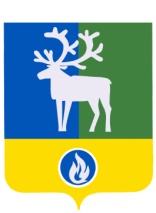 СЕЛЬСКОЕ ПОСЕЛЕНИЕ ВЕРХНЕКАЗЫМСКИЙБЕЛОЯРСКИЙ РАЙОНХАНТЫ-МАНСИЙСКИЙ АВТОНОМНЫЙ ОКРУГ – ЮГРА АДМИНИСТРАЦИЯ СЕЛЬСКОГО ПОСЕЛЕНИЯ ПОСТАНОВЛЕНИЕот 09 декабря 2011 года                                                                                                        № 116О комплексном плане мероприятий по обучению неработающего населения сельского поселения Верхнеказымский в области гражданской обороны и защиты от чрезвычайных ситуаций природного и техногенного характера на 2012 годВ соответствии с частью 2 статьи 8 Федерального закона от 12 февраля 1998 года  № 28-ФЗ «О гражданской обороне» частью 2 статьи 11 Федерального закона от                       21 декабря 1994 года № 69-ФЗ «О защите населения и территорий от чрезвычайных ситуаций природного и техногенного характера», постановлениями Правительства Российской федерации от 4 сентября 2003 года № 547 «О подготовке населения в             области защиты от чрезвычайных ситуаций природного и техногенного характера» и от 2 ноября 2000 года  № 841 «Об утверждении Положения об организации обучения населения в области гражданской обороны», постановлением Правительства Ханты-Мансийского округа – Югры от 30 июня 2006 года № 144-п «Об организации подготовки и обучения населения Ханты-Мансийского округа – Югры в области                      гражданской обороны и защиты от чрезвычайных ситуаций природного и техногенного характера», в целях обеспечения обучения неработающего населения сельского поселения Верхнеказымский в области гражданской обороны и защиты от чрезвычайных ситуаций   п о с т а н о в л я ю:1. Утвердить прилагаемый комплексный план мероприятий по обучению неработающего населения сельского поселения Верхнеказымский  в области гражданской                            обороны и защиты от чрезвычайных ситуаций природного и техногенного характера на 2012 год.2. Рекомендовать руководителям организаций независимо от организационно - правовой формы и формы собственности совместно с учреждениями культуры, образования, здравоохранения и торговли проводить обучение неработающего населения сельского поселения Верхнеказымский  в области гражданской обороны и защиты от чрезвычайных ситуаций природного и техногенного характера.  3. Настоящее постановление опубликовать в газете «Белоярские вести».4. Настоящее постановление вступает в силу после его официального опубликования, но не ранее 01 января 2012 года.5. Контроль за выполнением постановления возложить на заместителя главы муниципального образования, заведующего сектором администрации сельского поселения Верхнеказымский В.В.Синцова.Глава сельского поселения                                                                                     Г.Н.Бандысик                                                                                    УТВЕРЖДЁН                                                                                        постановлением администрациисельского поселения Верхнеказымский                                                                                                 от 09 декабря 2011 года № 116К О М П Л Е К С Н Ы Й   П Л А Нмероприятий по обучению неработающего населения сельского поселения Верхнеказымский в области гражданской обороны и защиты от чрезвычайных ситуаций природного и техногенного характера на 2012 год__________________№ п/пНаименование мероприятияОтветственные исполнителиСроки подготовки1.Показ видеороликов по           действиям населения при возникновении чрезвычайных ситуаций перед началом сеансаДиректор муниципального казенного учреждения культуры сельского поселения Верхнеказымский              «Сельский дом культуры «Гротеск» (далее –МКУК «СДК «Гротеск»);Начальник пожарной части филиала бюджетного учреждения «Центроспас-Югория» по Белоярскому району в п.Верхнеказымский (далее - ФБУ «Центроспас-Югория» по Белоярскому району в п.Верхнеказымский)январь-май2. Проведение месячника демонстрации учебных и пропагандистских фильмов по тематике «Готовность людей к действиям в чрезвычайных ситуациях»Директор муниципального казенного учреждения культуры сельского поселения Верхнеказымский              «Сельский дом культуры «Гротеск» (далее –МКУК «СДК «Гротеск»);Начальник пожарной части филиала бюджетного учреждения «Центроспас-Югория» по Белоярскому району в п.Верхнеказымский (далее - ФБУ «Центроспас-Югория» по Белоярскому району в п.Верхнеказымский)апрель3.Проведение тематического вечера «Защита населения и территорий от чрезвычайных ситуаций природного и техногенного характера»Директор МКУК «СДК «Гротеск»);Начальник пожарной части ФБУ «Центроспас-Югория» по Белоярскому району в п.Верхнеказымскийянварь-май4.Организация выставок, литературы, плакатов, памяток, кинофильмов в помощь населению, самостоятельно изучающему программу подготовки защиты от чрезвычайных ситуацийДиректор МКУК «СДК «Гротеск»);Начальник пожарной части ФБУ «Центроспас-Югория» по Белоярскому району в п.Верхнеказымскийсентябрь5.Доведение информационных буклетов, листовок по предупреждению чрезвычайных ситуаций через службу почтовой связиЗаместитель главы муниципального образования, заведующий сектором администрации сельского поселения Верхнеказымский; Начальник пожарной части ФБУ «Центроспас-Югория» по Белоярскому району в п.Верхнеказымскийв течение года6.Развертывание пропаганды в области защиты населения и территорий от чрезвычайных ситуаций через редакцию «Белоярские вести» по тематике безопасности жизнедеятельностиЗаместитель главы муниципального образования, заведующий сектором администрации сельского поселения Верхнеказымский; Начальник пожарной части ФБУ «Центроспас-Югория» по Белоярскому району в п.Верхнеказымскийв течение года7.Публикация в районной газете статей, интервью с руководителями потенциально опасных объектов о проводимых мероприятиях по предупреждению и ликвидации чрезвычайных ситуацийДиректор муниципального бюджетного образовательного учреждения Белоярского района «Общеобразовательная средняя (полня) школа п. Верхнеказымский» (далее - МОСШ п. Верхнеказымский); Начальник пожарной части ФБУ «Центроспас-Югория» по Белоярскому району в п.Верхнеказымскийянварь-май8.Предоставление специализированных классов по курсу ОБЖ общеобразовательного учреждения для проведения занятий (консультаций) с неработающим населениемДиректор муниципального бюджетного образовательного учреждения Белоярского района «Общеобразовательная средняя (полня) школа п. Верхнеказымский» (далее - МОСШ п. Верхнеказымский); Начальник пожарной части ФБУ «Центроспас-Югория» по Белоярскому району в п.Верхнеказымскийиюнь-август9.Информирование покупателей и продавцов о порядке поведения при угрозе и в случае возникновения чрезвычайных ситуацийЗаместитель главы муниципального образования, заведующий сектором администрации сельского поселения Верхнеказымский;Руководители учреждений торговлимарт-июнь10.Реализация литературы, наглядных пособий по            тематике гражданской обороны                и чрезвычайных ситуацийЗаместитель главы муниципального образования, заведующий сектором администрации сельского поселения Верхнеказымский;Руководители учреждений торговлиавгуст-ноябрь11.Организация рекламы               книжных новинок и пособийЗаместитель главы муниципального образования, заведующий сектором администрации сельского поселения Верхнеказымский;Руководители учреждений торговли12.Информирование пассажиров      на автобусных остановках о порядке поведения при угрозе            и в случае возникновения чрезвычайных ситуаций (расклейка листовок)Заместитель главы муниципального образования, заведующий сектором администрации сельского поселения Верхнеказымский;Начальник пожарной части ФБУ «Центроспас-Югория» по Белоярскому району в п.Верхнеказымскиймай-октябрь13.Проведение пропагандистских и агитационных мероприятий (беседы, консультации)Заместитель главы муниципального образования, заведующий сектором администрации сельского поселения Верхнеказымский;Начальник пожарной части ФБУ «Центроспас-Югория» по Белоярскому району в п.Верхнеказымский;Начальник Верхнеказымского участка ОАО «ЮКЭК-Белоярский»январь-май14.Привлечение неработающего населения к комплексным   учениям и объектовым тренировкамЗаместитель главы муниципального образования, заведующий сектором администрации сельского поселения Верхнеказымский;Начальник пожарной части ФБУ «Центроспас-Югория» по Белоярскому району в п.Верхнеказымский;Начальник Верхнеказымского участка ОАО «ЮКЭК-Белоярский»май-сентябрь15.Выступление с лекциями и наглядной агитацией по            тематике гражданской обороны          и защите от чрезвычайных ситуацийНачальник пожарной части ФБУ «Центроспас-Югория» по Белоярскому району в п. Верхнеказымский;сентябрь-декабрь16.Проведение пропагандистских              и агитационных бесед, консультаций с показом тематических материалов по вопросам гражданской              обороны и защиты от чрезвычайных ситуаций для инвалидов и пенсионеровЗаместитель главы муниципального образования, заведующий сектором администрации сельского поселения Верхнеказымский;Начальник пожарной части ФБУ «Центроспас-Югория» по Белоярскому району в п.Верхнеказымский;в течение года